Presencia del proyecto en el currículo Fases en la aplicación del proyecto:Desarrollo de las sesiones que forman parte del proyectoDiseño curricular de 3- 6 años proyecto………..Diseño curricular de 3- 6 años proyecto………..Diseño curricular de 3- 6 años proyecto………..Diseño curricular de 3- 6 años proyecto………..Diseño curricular de 3- 6 años proyecto………..ÁREA: CONOCIMIENTO DE SÍ MISMO Y AUTONOMÍA PERSONALÁREA: CONOCIMIENTO DE SÍ MISMO Y AUTONOMÍA PERSONALÁREA: CONOCIMIENTO DE SÍ MISMO Y AUTONOMÍA PERSONALÁREA: CONOCIMIENTO DE SÍ MISMO Y AUTONOMÍA PERSONALÁREA: CONOCIMIENTO DE SÍ MISMO Y AUTONOMÍA PERSONALCOMPETENCIAS:COMPETENCIAS:COMPETENCIAS:COMPETENCIAS:COMPETENCIAS:OBJETIVOS DE ETAPA: OBJETIVOS DE ETAPA: OBJETIVOS DE ETAPA: OBJETIVOS DE ETAPA: OBJETIVOS DE ETAPA: Objetivos proyectoBloques de contenidoContenidos proyectoCriterios de evaluación Criterios proyectoBloque 1. El cuerpo y la propia imagen.Bloque 2. Juego y movimiento.Bloque 3. La actividad y vida cotidianaBloque 4. Cuidado personal y la salud.Diseño curricular de 3- 6 años proyecto………..Diseño curricular de 3- 6 años proyecto………..Diseño curricular de 3- 6 años proyecto………..Diseño curricular de 3- 6 años proyecto………..Diseño curricular de 3- 6 años proyecto………..ÁREA: CONOCIMIENTO DEL ENTORNOÁREA: CONOCIMIENTO DEL ENTORNOÁREA: CONOCIMIENTO DEL ENTORNOÁREA: CONOCIMIENTO DEL ENTORNOÁREA: CONOCIMIENTO DEL ENTORNOCOMPETENCIAS:COMPETENCIAS:COMPETENCIAS:COMPETENCIAS:COMPETENCIAS:OBJETIVOS DE ETAPA: OBJETIVOS DE ETAPA: OBJETIVOS DE ETAPA: OBJETIVOS DE ETAPA: OBJETIVOS DE ETAPA: Objetivos didácticosBloques de contenidoContenidos  proyectoCriterios de evaluación Criterios del proyectoBloque 1. Medio físico: elementos, relaciones y medida. Bloque 2. Acercamiento a la naturaleza.Bloque 3. Cultura y vida en sociedadDiseño curricular de 3- 6 años proyecto………..Diseño curricular de 3- 6 años proyecto………..Diseño curricular de 3- 6 años proyecto………..Diseño curricular de 3- 6 años proyecto………..Diseño curricular de 3- 6 años proyecto………..ÁREA: COMUNICACIÓN Y LENGUAJEÁREA: COMUNICACIÓN Y LENGUAJEÁREA: COMUNICACIÓN Y LENGUAJEÁREA: COMUNICACIÓN Y LENGUAJEÁREA: COMUNICACIÓN Y LENGUAJECOMPETENCIAS:COMPETENCIAS:COMPETENCIAS:COMPETENCIAS:COMPETENCIAS:OBJETIVOS DE ETAPA: OBJETIVOS DE ETAPA: OBJETIVOS DE ETAPA: OBJETIVOS DE ETAPA: OBJETIVOS DE ETAPA: Objetivos didácticosBloques de contenidoContenidosproyectoCriterios de evaluación Criterios del proyecto Bloque 1. Lengua verbal.Bloque 2. Lenguaje audiovisual y TIC Bloque 3. Lenguaje artístico.Bloque 4. Lenguaje corporal.Temática…..Temática…..Temática…..Proyecto 1¿Cómo surge?. ¿Cómo surge?. Principales preguntas planteadas:Principales preguntas planteadas:Objetivos específicos del proyectoObjetivos específicos del proyectoObjetivos específicos del proyectoObjetivos específicos del proyectoRelaciones interdisciplinaresÁREA DE CONOCIMIENTO DE SÍ MISMO Y AUTONOMÍA PERSONALÁREA DE CONOCIMIENTO DEL ENTORNOÁREA DE LENGUAJEÁREA DE CONOCIMIENTO DE SÍ MISMO Y AUTONOMÍA PERSONALÁREA DE CONOCIMIENTO DEL ENTORNOÁREA DE LENGUAJEDESARROLLO DE LAS SESIONES QUE FORMAN PARTE DEL PROYECTO:Explicar estructura de sesión.Justificar organización de las sesiones: recursos metodológicosDESARROLLO DE LAS SESIONES QUE FORMAN PARTE DEL PROYECTO:Explicar estructura de sesión.Justificar organización de las sesiones: recursos metodológicosDESARROLLO DE LAS SESIONES QUE FORMAN PARTE DEL PROYECTO:Explicar estructura de sesión.Justificar organización de las sesiones: recursos metodológicosDESARROLLO DE LAS SESIONES QUE FORMAN PARTE DEL PROYECTO:Explicar estructura de sesión.Justificar organización de las sesiones: recursos metodológicosNº1CICLO2º ciclo Ed. Infantil2º ciclo Ed. InfantilPROYECTOPROYECTOOBJETIVOS GENERALES DE LA SESIÓN:OBJETIVOS GENERALES DE LA SESIÓN:OBJETIVOS GENERALES DE LA SESIÓN:OBJETIVOS GENERALES DE LA SESIÓN:OBJETIVOS GENERALES DE LA SESIÓN:OBJETIVOS GENERALES DE LA SESIÓN:OBJETIVOS GENERALES DE LA SESIÓN:OBJETIVOS GENERALES DE LA SESIÓN:ÁMBITO MOTRIZÁMBITO MOTRIZÁMBITO MOTRIZÁMBITO AFECTIVO/SOCIALÁMBITO AFECTIVO/SOCIALÁMBITO COGNITIVOÁMBITO COGNITIVOÁMBITO COGNITIVOCONTENIDOS DE LA SESIÓN:CONTENIDOS DE LA SESIÓN:CONTENIDOS DE LA SESIÓN:CONTENIDOS DE LA SESIÓN:CONTENIDOS DE LA SESIÓN:CONTENIDOS DE LA SESIÓN:CONTENIDOS DE LA SESIÓN:CONTENIDOS DE LA SESIÓN: METODOLOGÍA (explicar según recurso metodológico):  METODOLOGÍA (explicar según recurso metodológico):  METODOLOGÍA (explicar según recurso metodológico):  METODOLOGÍA (explicar según recurso metodológico):  METODOLOGÍA (explicar según recurso metodológico):  METODOLOGÍA (explicar según recurso metodológico):  METODOLOGÍA (explicar según recurso metodológico):  METODOLOGÍA (explicar según recurso metodológico): INDICADORES DE EVALUACIÓN INDICADORES DE EVALUACIÓN INDICADORES DE EVALUACIÓN 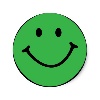 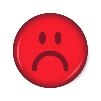 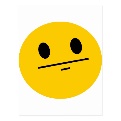 OBSERVACIONESOBSERVACIONESRECURSOS, MATERIALES E INSTALACIONES DE LA SESIÓN: RECURSOS, MATERIALES E INSTALACIONES DE LA SESIÓN: RECURSOS, MATERIALES E INSTALACIONES DE LA SESIÓN: RECURSOS, MATERIALES E INSTALACIONES DE LA SESIÓN: RECURSOS, MATERIALES E INSTALACIONES DE LA SESIÓN: RECURSOS, MATERIALES E INSTALACIONES DE LA SESIÓN: RECURSOS, MATERIALES E INSTALACIONES DE LA SESIÓN: RECURSOS, MATERIALES E INSTALACIONES DE LA SESIÓN: RITUAL DE ENTRADA: RITUAL DE ENTRADA: RITUAL DE ENTRADA: RITUAL DE ENTRADA: RITUAL DE ENTRADA: RITUAL DE ENTRADA: RITUAL DE ENTRADA: RITUAL DE ENTRADA: MOMENTO INICIAL, DE ENTRADA, O DE SALUDO: ACTIVIDAD MOTRIZ DE MOTIVACIÓN Y ENGANCHE:MOMENTO INICIAL, DE ENTRADA, O DE SALUDO: ACTIVIDAD MOTRIZ DE MOTIVACIÓN Y ENGANCHE:MOMENTO INICIAL, DE ENTRADA, O DE SALUDO: ACTIVIDAD MOTRIZ DE MOTIVACIÓN Y ENGANCHE:MOMENTO INICIAL, DE ENTRADA, O DE SALUDO: ACTIVIDAD MOTRIZ DE MOTIVACIÓN Y ENGANCHE:MOMENTO INICIAL, DE ENTRADA, O DE SALUDO: ACTIVIDAD MOTRIZ DE MOTIVACIÓN Y ENGANCHE:MOMENTO INICIAL, DE ENTRADA, O DE SALUDO: ACTIVIDAD MOTRIZ DE MOTIVACIÓN Y ENGANCHE:MOMENTO INICIAL, DE ENTRADA, O DE SALUDO: ACTIVIDAD MOTRIZ DE MOTIVACIÓN Y ENGANCHE:MOMENTO INICIAL, DE ENTRADA, O DE SALUDO: ACTIVIDAD MOTRIZ DE MOTIVACIÓN Y ENGANCHE:PARTE DE MAYOR ACTIVIDAD MOTRIZ:PARTE DE MAYOR ACTIVIDAD MOTRIZ:PARTE DE MAYOR ACTIVIDAD MOTRIZ:PARTE DE MAYOR ACTIVIDAD MOTRIZ:PARTE DE MAYOR ACTIVIDAD MOTRIZ:PARTE DE MAYOR ACTIVIDAD MOTRIZ:PARTE DE MAYOR ACTIVIDAD MOTRIZ:PARTE DE MAYOR ACTIVIDAD MOTRIZ:Nombre de canción motriz: Nombre de canción motriz: Nombre de canción motriz: Objetivo/sRepresentaciónRepresentaciónRepresentaciónRepresentaciónOrganización: Materiales: Desarrollo: Organización: Materiales: Desarrollo: Organización: Materiales: Desarrollo: Nombre de canción motriz: Nombre de canción motriz: Nombre de canción motriz: Objetivo/sRepresentaciónRepresentaciónRepresentaciónRepresentaciónOrganización: Materiales: Desarrollo: Organización: Materiales: Desarrollo: Organización: Materiales: Desarrollo: Nombre de canción motriz: Nombre de canción motriz: Nombre de canción motriz: Objetivo/sRepresentaciónRepresentaciónRepresentaciónRepresentaciónOrganización: Materiales: Desarrollo: Organización: Materiales: Desarrollo: Organización: Materiales: Desarrollo: Nombre de canción motriz: Nombre de canción motriz: Nombre de canción motriz: Objetivo/sRepresentaciónRepresentaciónRepresentaciónRepresentaciónOrganización: Materiales: Desarrollo: Organización: Materiales: Desarrollo: Organización: Materiales: Desarrollo: MOMENTO DE RELAJACIÓN, VUELTA A LA CALMA O DESPEDIDA:MOMENTO DE RELAJACIÓN, VUELTA A LA CALMA O DESPEDIDA:MOMENTO DE RELAJACIÓN, VUELTA A LA CALMA O DESPEDIDA:MOMENTO DE RELAJACIÓN, VUELTA A LA CALMA O DESPEDIDA:MOMENTO DE RELAJACIÓN, VUELTA A LA CALMA O DESPEDIDA:MOMENTO DE RELAJACIÓN, VUELTA A LA CALMA O DESPEDIDA:MOMENTO DE RELAJACIÓN, VUELTA A LA CALMA O DESPEDIDA:MOMENTO DE RELAJACIÓN, VUELTA A LA CALMA O DESPEDIDA:Verbalización:Respiración y/o relajación:Verbalización:Respiración y/o relajación:Verbalización:Respiración y/o relajación:Verbalización:Respiración y/o relajación:Verbalización:Respiración y/o relajación:Verbalización:Respiración y/o relajación:Verbalización:Respiración y/o relajación:Verbalización:Respiración y/o relajación:RITUAL DE SALIDA Y DE VUELTA A SU AULA:RITUAL DE SALIDA Y DE VUELTA A SU AULA:RITUAL DE SALIDA Y DE VUELTA A SU AULA:RITUAL DE SALIDA Y DE VUELTA A SU AULA:RITUAL DE SALIDA Y DE VUELTA A SU AULA:RITUAL DE SALIDA Y DE VUELTA A SU AULA:RITUAL DE SALIDA Y DE VUELTA A SU AULA:RITUAL DE SALIDA Y DE VUELTA A SU AULA: